МИНИСТЕРСТВО ПРОСВЕЩЕНИЯПРИДНЕСТРОВСКОЙ МОЛДАВСКОЙ РЕСПУБЛИКИMD 3300, ПМР, г. Тирасполь, ул. Мира, 27 тел. 2-22-29, тел./факс 2-34-97,  р/с 2182000066901003e-mail: prosveshenie@minpros.infoМинистерство просвещения обращает внимание руководителей, что основные профессиональные образовательные программы, разработанные в соответствии с требованиями Государственных образовательных стандартов профессионального образования третьего поколения, кроме традиционных учебных дисциплин содержат профессиональные модули, в связи с чем должны измениться формы документации по учету занятий теоретического и практического обучения.Учитывая то, что 2014-2015 учебный год является переходным периодом по внедрению в образовательный процесс стандартов нового поколения и многими организациями профессионального образования были приобретены журналы учета теоретического (производственного) обучения действующего образца, Министерство просвещения рекомендует вести учет занятий следующим образом.В журналах учета теоретического обучения фиксировать проведение занятий по междисциплинарным курсам профессиональных модулей и учебным дисциплинам, в журналах производственного обучения – по учебной и производственной практикам профессиональных модулей. Так же в журналах учета производственного обучения фиксировать проведение квалификационных экзаменов.В целях апробации новой формы документации по учету занятий теоретического и практического обучения  для последующего её утверждения и организации централизованного приобретения бланков Министерство просвещения предлагает (на усмотрение руководителя) изготовить силами организации профессионального образования бланки журналов учебных занятий по образцу (прилагается) и ввести их в действие внутренним приказом для групп, обучающихся по Государственным образовательным стандартам профессионального образования третьего поколения.По результатам апробации на местах предлагаемая форма документации по учету занятий теоретического и практического обучения будет доработана и введена в действие приказом Министерства просвещения Приднестровской Молдавской Республики.Министр просвещения							    С.И. ФадееваМИНИСТЕРУЛЕДУКАЦИЕЙРЕПУБЛИЧИЙМОЛДОВЕНЕШТЬНИСТРЕНЕ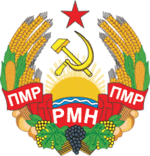 МIНIСТЕРСТВООСВIТИПРИДНIСТРОВСЬКОIМОЛДАВСЬКОIРЕСПУБЛIКИ____23.09.2014г.____ № ___02-14/469    ___На №______________от__________________Руководителям организаций начального и среднегопрофессионального образованияРуководителям организаций начального и среднегопрофессионального образования